План работы Совета учащихсяна 2022-2023 учебный годДата мероприятияНазвание мероприятияОтветственный за мероприятие6 сентября1. Выборы нового состава Совета учащихся МАОУ "СШ №66".2. Распределение обязанностей членов Совета учащихся МАОУ "СШ №66".3. Ознакомление нового состава Совета учащихся МАОУ "СШ №66" с планом воспитательной работы школы на год, с планом районных мероприятий.Председатель Совета учащихся Латышова София25 сентября1. Составление плана работы Совета учащихся МАОУ "СШ №66" на год.2. Подготовка к проведению Дня учителя, составление сценария и распределение обязанностей.Председатель Совета учащихся Латышова София1 октябряПроведение акции "Золотой возраст", приуроченная ко дню пожилого человекаЗаместитель председателя Совета учащихся Раитин Никита5 октябряДень учителя или День наоборотПредседатель Совета учащихся Латышова София23 октябряТуристический слёт имени Героя РФ Сергея ОрловаЗаместитель председателя Совета учащихся Раитин Никита5 ноябряДень народного единстваПредседатель Совета учащихся Латышова София7 ноябряДень воинской славы РоссииДень октябрьской революции 1917 года Председатель Совета учащихся Латышова София28 ноябряДень жертв ХолокостаПредседатель Совета учащихся Латышова София1-15 декабря1. Разработка плана подготовки и проведения Новогодних мероприятий: а) Участие в конкурсе новогодних поделок;б)  Флешмоб "Зарядка с Дедом Морозом";в) Новогодние утренники.Заместитель председателя Совета учащихся Раитин Никита9 декабряДень героев ОтечестваЗаместитель председателя Совета учащихся Раитин Никита17 января Подготовка и участие в экологической акции "Покормите птиц"Председатель Совета учащихся Латышова София27 январяДень жертв ХолокостаЗаместитель председателя Совета учащихся Раитин Никита21 февраля1. Помощь в организации "Уроков мужества" (встреч с участниками боевых действий).2. Подготовка мероприятий ко Дню защитника ОтечестваЗаместитель председателя Совета учащихся Раитин Никита5 мартаПодготовка и проведение праздника "Международный женский день"Заместитель председателя Совета учащихся Раитин Никита15 мартаДень добрых делПредседатель Совета учащихся Латышова София15 апреля"Веселые старты" для учащихся 1-4 классовЗаместитель председателя Совета учащихся Раитин Никита16 апреляВесенний кросс, приуроченный к всемирному дню здоровьяПредседатель Совета учащихся Латышова София9 маяОрганизация шествия ко дню ПобедыЗаместитель председателя Совета учащихся Раитин Никита12 маяУтверждение сценария Последнего звонка, графика репетицийПредседатель Совета учащихся Латышова София29 маяАнализ работы Совета учащихся за учебный год и предоставление его заместителю директора по воспитательной работеПредседатель Совета учащихся Латышова София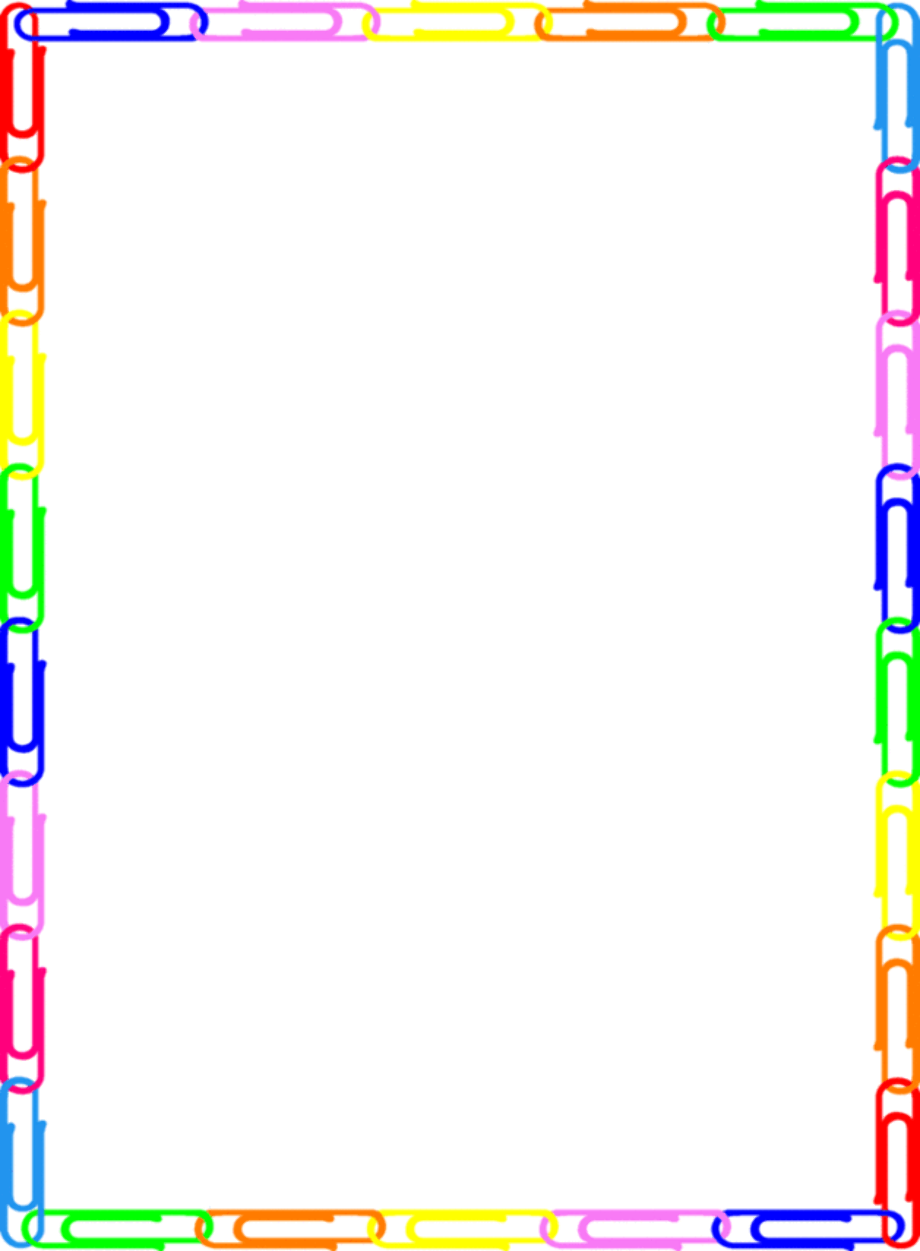 